Academic Calendar 2020/2021 (Set final – RSP agreed changes 25/6/19)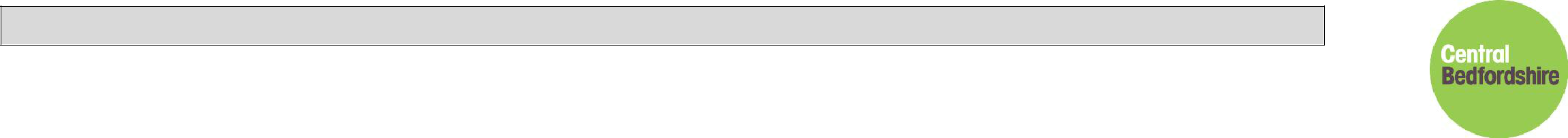 Pupil contact will amount to 190 of the 195 days. Schools will be closed on five of the 195 days. These five days will enable teacher training to take place in accordance with Teachers’ Conditions of Service.Training days set as follows:Thursday 3 September 2020, Friday 4 September 2020, Monday 2 November 2020 and Monday 4 January 2021School HolidaySchool HolidaySchool HolidaySchool HolidayBank HolidayBank HolidayBank HolidayBank HolidayPupil DayPupil DayPupil DayTraining DayTraining DayTraining DayTraining DaySeptember 2020September 2020September 2020September 2020September 2020September 2020September 2020September 2020October 2020October 2020October 2020October 2020October 2020October 2020October 2020October 2020November 2020November 2020November 2020November 2020November 2020November 2020November 2020November 2020December 2020December 2020December 2020December 2020December 2020December 2020December 2020December 2020MonMon71414212828MonMon51212191926Mon29162330MonMon71421282828TueTue181515222929TueTue61313202027Tue3101724TueTue181522292929WedWed291616233030WedWed71414212128Wed4111825WedWed291623303030ThuThu310171724ThuThu181515222229Thu5121926ThuThu3101724313131FriFri411181825FriFri291616232330Fri6132027FriFri4111825SatSat512191926SatSat3101717242431Sat7142128SatSat5121926SunSun613202027SunSun41118182525Sun118152229SunSun6132027January 2021January 2021January 2021January 2021January 2021January 2021January 2021January 2021February 2021February 2021February 2021February 2021February 2021February 2021February 2021February 2021March 2021March 2021March 2021March 2021March 2021March 2021March 2021March 2021April 2021April 2021April 2021April 2021April 2021April 2021April 2021April 2021MonMon41111182525MonMon1815152222Mon118152229MonMon51219262626TueTue51212192626TueTue2916162323Tue229162330TueTue61320272727WedWed61313202727WedWed31017172424Wed3310172431WedWed71421282828ThuThu71414212828ThuThu41118182525Thu44111825ThuThu181522292929FriFri181515222929FriFri51219192626Fri55121926FriFri291623303030SatSat291616233030SatSat61320202727Sat66132027SatSat3101724SunSun3101717243131SunSun71421212828Sun77142128SunSun4111825May 2021May 2021May 2021May 2021May 2021May 2021May 2021May 2021June 2021June 2021June 2021June 2021June 2021June 2021June 2021June 2021July 2021July 2021July 2021July 2021July 2021July 2021July 2021July 2021August 2021August 2021August 2021August 2021August 2021August 2021August 2021August 2021MonMon3101017242431MonMon71414212128Mon5121926MonMon291623232330TueTue41111182525TueTue181515222229Tue6132027TueTue3101724242431WedWed51212192626WedWed291616232330Wed7142128WedWed41118252525ThuThu61313202727ThuThu31017172424Thu118152229ThuThu51219262626FriFri71414212828FriFri41118182525Fri229162330FriFri61320272727SatSat181515222929SatSat51219192626Sat3310172431SatSat71421282828SunSun291616233030SunSun61320202727Sun44111825SunSun181522292929